CONTENTSPage1	Documents approved by Working Party 5A	12	Summary of documents submitted by WP 5A to Study Group 5	13	Liaison statements from Working Party 5A to other ITU Groups	21	Documents approved by Working Party 5AThe list of texts that are the responsibility of Working Party 5A (WP 5A) has been updated in line with Document 5/1(Rev.3), including the assignment of responsibilities to the working groups of WP 5A and identification of topics for the Recommendations and Reports (Annex 1 to Doc. 5A/837). The two guides to the use of ITU-R texts are updated editorially as needed and during the 30th meeting it was agreed to amend their titles to “Overview of the ITU-R texts relating …”:–	Overview of the ITU-R texts relating to the land mobile service, including wireless access in the fixed service –	Overview of the ITU-R texts relating to the amateur and amateur-satellite services.Working Party 5A approved for submission to Study Group 5 two draft revisions of Reports, three draft new Reports, editorial updates of 13 Questions, suppression of 2 Questions, two draft revised Questions, one draft new Question, and three liaison statements to other ITU groups; see sections 2-3 below.2	Summary of documents submitted by WP 5A to Study Group 5Find the proposals on the page of Study Group (SG) 5 contributions 
(https://www.itu.int/md/R19-SG05-C): 2.1	Draft revised and new Reports proposed for approvalWP 5A proposes to Study Group 5 the following two draft revised and three draft new Reports for consideration for approval. –	Draft revision of Report ITU-R M.2377-1 – Radiocommunication objectives and requirements for Public Protection and Disaster Relief (Doc. 5/167).–	Draft revision of Report ITU-R M.2415-0 – Spectrum needs or Public Protection and Disaster Relief (PPDR) (Doc. 5/171).–	Draft new Report ITU-R M.[AMATEUR.CHARACTERISTICS] – Amateur and amateur-satellite services characteristics and usage in the 1 240-1 300 MHz frequency band (Doc. 5/166).–	Draft new Report ITU-R M.[UTILITIES] – Utility radiocommunication systems operating in the land-mobile service (Doc. 5/169). –	Draft new Report ITU-R M.[CAV] – Connected Automated Vehicles (Doc. 5/172).2.2	Proposed editorial updates of 13 Questions and suppression of 2 QuestionsWP 5A proposes editorial updates of 13 Questions and suppression of 2 Questions as presented in Doc. 5/177 for consideration by Study Group 5.2.3	Proposed draft revised and new QuestionsWP 5A proposes the following two draft revised Questions and one draft new Question for consideration by Study Group 5: –	Draft revision of Question ITU-R 209-6/5 – Use of the mobile, amateur and the amateur-satellite services in support of disaster radiocommunications (Doc. 5/175).–	Draft revision of Question ITU-R 256-1/5 – Technical and operational characteristics of the land mobile service in the frequency range 275-1 000 GHz (Doc. 5/176).–	Draft new Question ITU-R [FUTURE-ITS-CAV]/5 – Studies related to Intelligent Transport Systems, including Connected Automated Vehicles and future applications Doc. 5/1702.4	Proposed draft revision of Resolution ITU-R 55-3WP 5A proposes the following draft revision of Resolution ITU-R 55-3 for consideration by Study Group 5: –	Draft revision of Resolution ITU-R 55-3 – ITU-R studies of disaster prediction, detection, mitigation and relief (Doc. 5/168).3	Liaison statements from Working Party 5A to other ITU Groups4	Reply liaison statement to ITU-T SG 11, Question ITU-T 3/11 (copy to ITU-T Study Groups 2 and 16, and ITU-D Study Group 1) – Initiation of new work item ITU-T Q.Req_Frame_RRDN “Requirements and framework for rapid response to sudden natural disasters in network”Working Party 5A (WP 5A) would like to thank ITU-T Study Group 11 for the liaison statement contained in Document 5A/773 informing various parties of the initiation of a new work item: ITU-T Q.Req_Frame_RRDN “Requirements and framework for rapid response to sudden natural disasters in network”.  WP 5A noted the work item with interest, as WP 5A has worked in the area of public protection and disaster relief for many years.ITU-T SG11 invited WP 5A to collaborate in this work.  In the spirit of collaboration, WP 5A would like to call the attention of SG11 to the recently completed revision of Report ITU-R M.2377, Radiocommunication objectives and requirements for Public Protection and Disaster Relief (PPDR) (5/167), which may be relevant to the new work item.In addition, Working Party 5A invites SG11 to include ITU-D SG1 in its further communications on this topic.  It may be that the work of ITU-D may also be of use to ITU-T SG11.Working Party 5A also noted that the current work item includes a diagram that shows the Radio Access Network as part of the scope of the document.  WP 5A understands that SG11 recognizes the different responsibilities and expertise of ITU sectors and will ensure that the scope of the work remains within the purview of ITU-T. Working Party 5A welcomes further collaboration with ITU-T SG11 on disaster relief. The next WP 5A meeting is scheduled for May 2024.___________________Radiocommunication Study Groups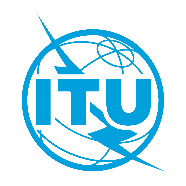 Annex 2 to
Document 5A/837-E28 September 2023English onlyAnnex 2 to Working Party 5A Chair’s ReportAnnex 2 to Working Party 5A Chair’s ReportCONSOLIDATION OF TEXTS APPROVED BY WORKING PARTY 5ACONSOLIDATION OF TEXTS APPROVED BY WORKING PARTY 5ALiaison
statement toTitle/SubjectDocument numberSource:
5A/TEMP/WP 1A
WP 4A
WP 5C
WP 5D
WP 7C
WP 7DReply liaison statement to Working Party 1A (Copy to Working Parties 4A, 5C, 5D, 7C and 7D for information) - Beam Wireless Power Transmission (WPT) operating in the frequency band 24.1-24.15 GHz1A/286
4A/981
5C/399
5D/1788
7C/507
7D/231342R1CCTLiaison statement to CCT regarding definition of utility radiocommunications systemsCCT/36345ITU-T SG 11
Q. ITU-T 3/11ITU-T SG 2ITU-T SG 16ITU-D SG 1Reply liaison statement to ITU-T Study Group 11, Question ITU-T 3/11 (copy to ITU-T Study Groups 2 and 16, and ITU-D Study Group 1) – Initiation of new work item ITU-T Q.Req_Frame_RRDN “Requirements and framework for rapid response to sudden natural disasters in network”See Section 4324R1Status:	For actionStatus:	For actionContact:	Haim Mazar